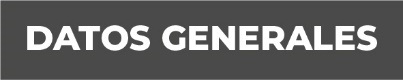 Nombre Obdulia Vidal SuárezGrado de Escolaridad Maestría en DerechoCédula Profesional (Licenciatura) 3810136Cédula profesional (Maestría) pasanteTeléfono personal 2281184721Teléfono de Oficina 232 37 32141Correo Electrónico Obdulia_vidals@hotmail.comFormación Académica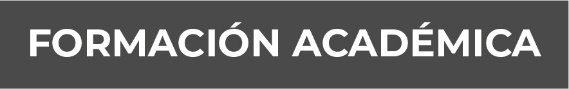 Licenciatura en DerechoMaestría en Derecho PenalDiplomado en Juicios OralesDiplomado en Derecho FamiliarJulio a Dic de 2016 Diplomado en Alta Formación en Proceso Penal Acusatorio y Teoría del DelitoMarzo a julio de 2017 Diplomado Derecho Procesal Público y Privado EXPERIENCIA EXTRA-ACADÉMICA:2010.- Conferencia Magistral “La investigación con detenido: Audiencia de Control de la Detención”2009-2010.- “Primera Generación” del “Curso Virtual de Formación Básica para aspirantes a Agentes del Ministerio Público y Oficiales Secretarios”, aspirante a ministerio público.2009.- Asistencia al taller “La trata de personas: Mecanismos y programas de protección y asistencia con un enfoque desde la justicia restaurativa”Septiembre 2016 Curso de capacitación para la aplicación de la nueva metodología para el registro y clasificación de los delitos FiscalesNoviembre 2016 Taller Especializado de Constitucionalidad y Convencionalidad   Diciembre de 2016 Taller Especializado Estructura del Juicio de Amparo  Diciembre de 2016 Taller Especializado Audiencia de Juicio Oral y Técnicas de Litigio   Octubre de 2017 Taller Especializado de Alegatos de apertura, clausura y objeciones en el juicio oral Penal Agosto a diciembre de 2017 Técnicas de Litigación Oral y Audiencias en el Sistema Penal Acusatorio Diciembre de 2017 Jornadas Nacionales de Juicios Orales y Dogmática Penal y Amparo Abril 2018 Objeciones en el Interrogatorio y ContrainterrogatorioMayo 2018 Curso Taller Técnicas de Litigación en juicio Oral Mayo 2019 Capacitación de la Norma Oficial Mexicana NOM-046-SSA2-2005 Violencia familiar, sexual y contra las mujeres, criterios para la prevención y atenciónMayo 2019 Capacitación Medidas de protección Trayectoria Profesional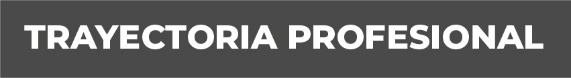 Junio de 2019  a la fecha  Fiscal 2ª especializada en la investigación de delito de violencia contra la familia, mujeres, niñas, niños y trata de personas, en la Unidad de Procuración de Justicia del IX Distrito Judicial en Martínez de la Torre, Veracruz.Junio de 2016  a junio de 2019 Fiscal 5ª especializada en la investigación de delito de violencia contra la familia, mujeres, niñas, niños y trata de personas, en la Unidad de Procuración de Justicia del XVII Distrito Judicial en Veracruz, Veracruz, en litigación.abril de 2016 a junio 2016 Fiscal 3ª especializada en la investigación de delito de violencia contra la familia, mujeres, niñas, niños y trata de personas, en la Unidad de Procuración de Justicia del VII Distrito Judicial en Poza Rica de Hidalgo, Veracruz.Enero a marzo de 2016Fiscal 3ª especializada en la investigación de delito de violencia contra la familia, mujeres, niñas, niños y trata de personas, en la Unidad de Procuración de Justicia del VI Distrito Judicial en Tuxpan, Veracruz.noviembre de 2015 a enero de 2016Fiscal 2ª especializada en la investigación de delito de violencia contra la familia, mujeres, niñas, niños y trata de personas, en la Unidad de Procuración de Justicia del II Distrito Judicial en Ozuluama, Veracruz.septiembre a noviembre de 2015Agente del Ministerio Público adscrita a los Juzgados 1 e materia Penal, 2 en materia civil y municipal en el Distrito Judicial de Coatepec, Veracruz. 2014-2015Agente del Ministerio Público adscrita a los Juzgados 2, 4 en el Distrito de Córdoba, Veracruz.febrero a septiembre de 2014Agente 5 del Ministerio Público Investigador en Coatzacoalcos, Veracruz.2012-2014Agente 1 del Ministerio Público Investigadora, Boca del Río, Veracruz.2006-2011Oficial Secretaria de la Agencia Octava del Ministerio Público adscrita la dirección General de Investigaciones Ministeriales.2003-2006Secretaria del Director de investigaciones Ministeriales2001-2003Oficial Secretaria en la Agencia del Ministerio Público Auxiliar del C. Procurador regional Zona Centro, Xalapa.1997-2001Secretaria del C. Director de Servicios Periciales, Xalapa, Veracruz.1995-1997Oficial Secretaria en la Agencia 1ª del Ministerio Público Investigadora del distrito Judicial de Veracruz, Veracruz.1994-1995Oficial Secretaria en la Agencia 2ª del Ministerio Público Investigadora del distrito Judicial de Boca del Río, Veracruz. 1991-1994Secretaria de la Agencia del Ministerio Público adscrita al Juzgado Menor en el Distrito Judicial de San Andrés Tuxtla, Veracruz.1984-1991Auxiliar administrativo en la Agencia del Ministerio Público Investigadora del Distrito Judicial de San Andrés Tuxtla, Veracruz. Conocimiento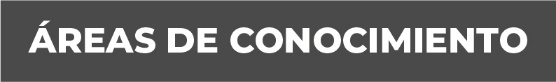 Derecho CivilDerecho Penal